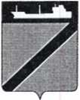 АДМИНИСТРАЦИЯ ТУАПСИНСКОГО ГОРОДСКОГО ПОСЕЛЕНИЯТУАПСИНСКОГО РАЙОНАПОСТАНОВЛЕНИЕот 17.11.2023                                                                       № 1495г. ТуапсеО внесении изменений в постановление администрации Туапсинского городского поселения от 05 апреля 2023 года № 382 «Об утверждении Порядка предоставления социальнойвыплаты на приобретение жилого помещения гражданам,лишившимся  жилого помещения в результате чрезвычайнойситуации муниципального характера, произошедшей на территории Туапсинского городского поселения Туапсинского района 27 марта 2023 года»В соответствии с Федеральными законами от 06 октября 2003 г. № 131-ФЗ «Об общих принципах организации местного самоуправления Российской Федерации», от 21 декабря 1994 г. № 68-ФЗ «О защите населения и территорий от чрезвычайных ситуаций природного и техногенного характера», постановлением администрации Туапсинского городского поселения Туапсинского района от 27 марта 2023 г. № 328 «О введении режима функционирования Чрезвычайная ситуация» для органов управления и сил муниципального звена Туапсинского городского поселения  территориальной подсистемы единой государственной системы предупреждения и ликвидации чрезвычайных ситуаций», в связи с технической ошибкой, для приведения правовых актов в соответствие в порядке самоконтроля п о с т а н о в л я ю:1.Внести в приложение к постановлению администрации Туапсинского городского поселения Туапсинского района от 05 апреля 2023 года № 382 «Об утверждении Порядка предоставления социальной выплаты на приобретение жилого помещения гражданам, лишившимся  жилого помещения в результате чрезвычайной ситуации муниципального характера, произошедшей на территории Туапсинского городского поселения Туапсинского района 27 марта 2023 года» следующие изменения:в подпункте 3 пункта 2.3 и в подпункте 3 пункта 3.4 слова «муниципального образования Туапсинский район» заменить словами «Туапсинского городского поселения Туапсинского района» в соответствующих падежах.2.Распространить указанные изменения на правоотношения, возникшие с 05 апреля 2023 года.3.Отделу имущественных и земельных отношений (Гаркуша Я.Ф.) разместить настоящее постановление на официальном сайте администрации Туапсинского городского поселения Туапсинского района в информационно-телекоммуникационной сети «Интернет».4.Общему отделу администрации Туапсинского городского поселения Туапсинского района (Кот А.И.) обнародовать настоящее постановление в установленном порядке.5.Постановление вступает в силу со дня его официального обнародования.Исполняющий обязанностиглавы Туапсинскогогородского поселенияТуапсинского района                                                                   А.В. Береснев